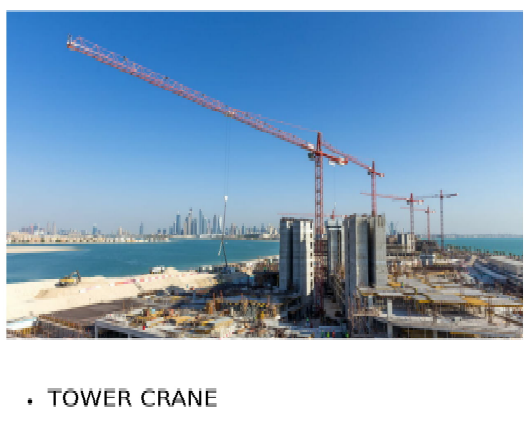                                                                                          Tower CraneTraining ParametersProgram OverviewThis section summarizes the end objectives of the program along with its duration. Training OutcomesAt the end of the program, the learner should be able to:Elaborate the organization's operations, maintenance, and safety policies.Classify the various components of a tower crane and its functioning.Explain the procedure to operate the tower crane, use of controllers, levers and switches.Prepare the base for lifting equipment.Determine the load characteristics including centre of gravity and lifting points.Demonstrate the use of on-equipment operator assistance devices.Summarize the maintenance schedule of the equipment.Identify common defects and general causes of breakdown.Compulsory ModulesThe table lists the modules and their duration corresponding to the Compulsory NOS of the QP.Module DetailsModule 1: OrientationBridge ModuleTerminal Outcomes: Describe the operations of the Infrastructure industry in India.Outline the skill training schemes in Skill Sector Councils.Know about the different types of job roles available in IESC.Explain the roles and responsibilities of the Tower Crane Operator.               Module 2: Pre-op checks on Tower Crane OperatorMapped to NOS Code – IES/N0164 v 2.0Terminal Outcomes:Outline the operational standards & procedures followed in the company. Classify the various components of a tower crane and their functioning.Explain the different types of motors and their uses.Demonstrate how to check that the base on which the tower crane is mounted is free of cracks.Demonstrate how to check the engine oil and radiator coolant temperature. Module 3: Tower Crane operationsMapped to NOS Code – IES/N0165 v 2.0Terminal Outcomes: Outline the organization's operational, maintenance and safety policies.Explain the load chart reading and weight balance.Elaborate the procedure to operate the tower crane, controllers, levers and switches.Demonstrate the use of on-equipment operator assistance devices.Illustrate the steps to start the engine and check the controls of operating panel for normal functioning.Demonstrate control of the speed of the boom while moving it to the left or right by using a lever/joystick.Module 4: Routine maintenance and simple trouble shootingMapped to NOS Code: IES/N0166 v 2.0Terminal Outcomes: Explain the various controls and switches required to properly operate the tower crane..Schedule the maintenance of the equipment to suit operating demands.Elaborate the basics of engine and sub systems, fuel, lubrication and cooling systemUnderstand the hazards at the site and how to overcome them.Module 4: Health and safety Mapped to NOS Code: IES/N 7602 v2.0Terminal Outcomes: Describe the guidelines for health, safety and security requirements.Identify common hazards and risks at site.Employ safe practices to use the tools and machines.Explain the emergency procedure to stop and shutdown machinery.Carry out basic first-aid treatment for common injuries.Demonstrate the operation of firefighting equipment.Elaborate the procedure for storage and disposal of hazardous materials and waste.Classify various safety signs, symbols and warnings used on site.AnnexureTrainer RequirementsAssessor RequirementsAssessment StrategyCriteria for assessment for Qualification Pack have been laid down based on the NOS’s. Each Performance Criteria (PC) has been assigned marks proportional to its importance within NOS and weightages have also been given among the NOSs accordingly.The assessment of the theory/knowledge will be based on written test/viva or both while skill test shall be hands on practical. Behavior and attitude will be assessed while performing the assigned task.The assessment shall be done as per the guidelines formulated by IESC. The assessment agencies in consultation with IESC will create unique question papers for theory/knowledge and practical skills at each IESC accredited testing centers (as per assessment criteria below)To pass the Qualification Pack, every trainee should score a minimum of 70%.In case of successfully passing only certain number of NOS’s, the trainee is eligible to take subsequent assessment on the balance NOS’s to pass the Qualification pack.ReferencesGlossaryAcronyms and AbbreviationsModel CurriculumQP Name: Tower Crane OperatorQP Code: IES/Q0112QP Version: 2.0NSQF Level: 4Model Curriculum Version: 1.0 Infrastructure Equipment Skill Council (IESC), Jubilee Building (Second Floor), No.45, Museum Road, Bengaluru - 560025Sector Infrastructure EquipmentSub-Sector
Equipment OperationOccupation
                                          OperatorCountry
IndiaNSQF Level
4Aligned to NCO/ISCO/ISIC Code
NCO-2015/7233Minimum Educational Qualiﬁcation and Experience 
                                 Class VIII           2years experience in equipment operationPre-Requisite License or Training 
NILMinimum Job Entry Age
18 YearsLast Reviewed On 
11/01/2016Next Review Date
31/05/2025NSQC Approval Date
11/01/2016QP Version 
2.0Model Curriculum Creation Date
30/04/2022Model Curriculum Valid Up to Date
31/05/2022Model Curriculum Version
<1.0Minimum Duration of the Course
390 HoursMaximum Duration of the Course
390 HoursNOS and Module DetailsTheoryDurationPracticalDurationOn-the-Job Training Duration (Mandatory)On-the-Job Training Duration (Recommended)Total DurationBridge Module40004NOS Code – IES/N 0164NOS Name:  Carry out pre-operational checks on a tower craneNOS Version - 2.0        NSQF Level - 425 46050       121NOS Code – IES/N 0165NOS Name – Carry out tower crane operationsNOS Version - 2.0NSQF Level - 42550050125NOS Code - IES/N 0166NOS Name - Carry out maintenance and troubleshooting of the tower craneNOS Version - 2.0NSQF Level - 4 3250050132NOS Code - IES/N 7601NOS Name - Comply with worksite health and safety guidelinesNOS Version - 2.0NSQF Level - 444008Total Duration901500   150390Duration:<4:00>Duration:<0:00>Theory – Key Learning Outcomes Practical – Key Learning OutcomesDescribe the employment opportunities in the industry.Explain the roles and responsibilities of a Tower Crane   Operator.Describe the different technical trainings conducted in SSC.NILClassroom Aids:Classroom Aids:Computer, projector, printer, student table, whiteboard, flip chart, markers and dusterComputer, projector, printer, student table, whiteboard, flip chart, markers and dusterTools, Equipment and Other Requirements Tools, Equipment and Other Requirements Duration: <25:00>Duration: <46:00>Theory – Key Learning Outcomes Practical – Key Learning OutcomesKnow about the organization's operational, maintenance and safety policies.Elaborate the crane technical specifications, features and performance.Know how to scan the site for any impediments inside the circumference/check for nearby high-rise natural or man-made structures / high voltage lines / wind pattern.Summarize the fundamentals of the electrical systems, including the control panel of the Tower Crane.Describe the role of the wire rope, fittings, drums, hooks, sheaves and winch mounts in the smooth operation of the hoisting system. Know how to maintain a pre-operational check notebook to document all actions before operating the tower crane.Know the escalation matrix for reporting unresolved problems.Identify the tools and equipment in the tool kit, their uses and place of storage of the kit.Test the working condition of the communication device along with the signalman.Know about the escalation matrix for a fault that is found outside the scope of operator’s duty.Demonstrate a walk-around visual examination to assess the overall condition of the equipment. Explain the steps to check the tightness of the bolts and nuts.Illustrate the procedure to examine the components of the operator station such as the seat, instrument panel, crane load chart and communication equipment.Demonstrate how to check the levels of grease in components such as pulley, rope, trolley and swing gear parts.Show how to inspect the hydraulic system components like the hydraulic fluid, filters, lines, pumps and fittingsShow to visually examine all mast parts for defects and rust.Show how to check the panel board system for adequate power supply and switch function.Demonstrate how to inspect the load bearing structure components such as boom pins, pendant lines, boom hoist, reeve or bridle, mast and  base for wear and tear.Check the stabilising system components for counter and ballasted weight levels.Check that the levers, hoist and trolley gears are in good working order before raising the load. Create a logbook to record all activities performed.Classroom Aids:Classroom Aids:Computer, projector, printer, student table, whiteboard, flip chart, markers and dusterManufacturer’s Service a  n d    Repair ManualComputer, projector, printer, student table, whiteboard, flip chart, markers and dusterManufacturer’s Service a  n d    Repair ManualTools, Equipment and Other Requirements Tools, Equipment and Other Requirements Safety Gear, Tool Kit, PPE Safety Gear, Tool Kit, PPE Duration:<25:00>Duration:<50:00>Theory – Key Learning Outcomes Practical – Key Learning OutcomesExplain the operational standards & procedures followed in the company. Summarize the motion, balance and stability concepts such as fulcrum points, leverage, centre of gravity etc. used in the tower crane.Elaborate the function of the guide cables and their importance in operations.Elucidate the impact of wind speed, storms and other weather conditions on the equipment.Explain relevance of ensuring that the weathervane is set in the desired position before shutting down the operation.List elements that influence the equipment’s stability.Illustrate the steps to start the engine and check the controls of operating panel for normal functioning.Demonstrate how to control the boom's direction by moving the levers.Show how to lower the rope with sufficient speed towards the weight.Show how to watch the load movement indications and anti-collision sensors, while raising and slewing the load.Demonstrate hoisting activities such as lifting and lowering the boom with the cargo from low to high altitudes.Display dumping of material at the specified location in accordance with the signalman's instructions.Classroom Aids:Classroom Aids:Computer, projector, printer, student table, whiteboard, flip chart, markers and dusterManufacturer’s Service and Repair ManualComputer, projector, printer, student table, whiteboard, flip chart, markers and dusterManufacturer’s Service and Repair ManualTools, Equipment and Other Requirements Tools, Equipment and Other Requirements Safety Gear, Tool Kit, PPE Safety Gear, Tool Kit, PPE Duration: <32:00>Duration: <50:00>Theory – Key Learning Outcomes Practical – Key Learning OutcomesExplain the organization's operational standards and complaint resolution procedure. Identify common defects and general causes of breakdown.Narrate how to plan for regular daily maintenance before machine operation.Know the scope of the position and when to escalate a problem to the supervisor.Classify the types of motor and their uses.Describe the use of various tools provided with the Tower crane, storage place of the tool kit and the importance of putting back the tools after use.Read and understand basic signs, symbols, graphs, charts and decals on equipment and at the job site.Describe importance of daily greasing of all greasing pins and pivot points.Justify the importance of timely completion of all documents in accordance with the prescribed standards.Explain the process of greasing all greasing pins, trolley pins, hoist and rope and slewing bolts regularly as per the usage of the machineDescribe the steps for servicing the tower crane's service lubricating system, electrical service system, hoisting system and stabilising system.Demonstrate the procedure to service Jib/boom and mast.Identify the complaint and relevant repair techniques.Show how to check the battery electrolyte levels and the quality of the terminals and make adjustments as needed.Demonstrate how to replenish coolants, lubricants and fluids as needed or as directed by the operating manual.Classroom Aids:Classroom Aids:Computer, projector, printer, student table, whiteboard, flip chart, markers and dusterManufacturer’s Service and  Repair ManualComputer, projector, printer, student table, whiteboard, flip chart, markers and dusterManufacturer’s Service and  Repair ManualTools, Equipment and Other Requirements Tools, Equipment and Other Requirements Safety Gear, Tool Kit, PPE Safety Gear, Tool Kit, PPE Duration: <04:00>Duration: <04:00>Theory – Key Learning Outcomes Practical – Key Learning OutcomesDescribe the Health, safety, environmental (HSE) policies.Explain the reporting procedure for all HSE activities.List down the contact details of HSE personnel, in case of emergencies.Classify waste based on non- recyclable, hazardous and recyclable material.Elucidate the procedure for waste storage and disposal.Show the correct use of Personal Protective Equipment (PPE).Demonstrate how to lift loads safely.Demonstrate how to operate the fire extinguishers.Demonstrate the procedure to give basic first aid.Show to prepare a hazard log register and report incidents and accidents.Conduct a mock drill for dealing with emergencies like fires and other calamities.Classroom Aids:Classroom Aids:Computer, projector, printer, student table, whiteboard, flip chart, marker and dusterComputer, projector, printer, student table, whiteboard, flip chart, marker and dusterTools, Equipment and Other Requirements Tools, Equipment and Other Requirements Fire Extinguishers, Personal Protective Equipment and other safety gearsFire Extinguishers, Personal Protective Equipment and other safety gearsTrainer PrerequisitesTrainer PrerequisitesTrainer PrerequisitesTrainer PrerequisitesTrainer PrerequisitesTrainer PrerequisitesTrainer PrerequisitesMinimum Educational Qualification
SpecializationRelevant Industry ExperienceRelevant Industry ExperienceTraining ExperienceTraining ExperienceRemarks Minimum Educational Qualification
SpecializationYearsSpecializationYearsSpecialization   CLASS VIII    3           2   1Trainer CertificationTrainer CertificationDomain CertificationPlatform CertificationCertified for Job Role: Tower Crane OperatorMapped to QP: IES/Q0122 Version2.0. Minimum accepted score 70%.Certified for Job Role: Tower Crane OperatorMinimum accepted score 70%.Assessor PrerequisitesAssessor PrerequisitesAssessor PrerequisitesAssessor PrerequisitesAssessor PrerequisitesAssessor PrerequisitesAssessor PrerequisitesMinimum Educational Qualification 
SpecializationRelevant Industry ExperienceRelevant Industry ExperienceTraining/Assessment ExperienceTraining/Assessment ExperienceRemarks Minimum Educational Qualification 
SpecializationYearsSpecializationYearsSpecialization   CLASS VIII    3       2    1Assessor CertificationAssessor CertificationDomain CertificationPlatform CertificationCertified for Job Role: Tower Crane OperatorMapped to QP: IES/Q0122–Version2.0Minimum accepted score 70%.Certified for Job Role: Tower Crane OperatorMinimum accepted score 70%.TermDescriptionDeclarative KnowledgeDeclarative knowledge refers to facts, concepts and principles that need to be known and/or understood in order to accomplish a task or to solve a problem. Key Learning OutcomeKey learning outcome is the statement of what a learner needs to know, understand and be able to do in order to achieve the terminal outcomes. A set of key learning outcomes will make up the training outcomes. Training outcome is specified in terms of knowledge, understanding (theory) and skills (practical application).OJT (M)On-the-job training (Mandatory); trainees are mandated to complete specified hours of training on siteOJT (R)On-the-job training (Recommended); trainees are recommended the specified hours of training on siteProcedural KnowledgeProcedural knowledge addresses how to do something, or how to perform a task. It is the ability to work, or produce a tangible work output by applying cognitive, affective or psychomotor skills. Training OutcomeTraining outcome is a statement of what a learner will know, understand and be able to do upon the completion of the training. Terminal OutcomeTerminal outcome is a statement of what a learner will know, understand and be able to do upon the completion of a module. A set of terminal outcomes help to achieve the training outcome.TermDescriptionQPQualification PackNSQFNational Skills Qualification FrameworkNSQCNational Skills Qualification CommitteeNOSNational Occupational StandardsPMKVYPradhan Mantri Kaushal Vikas YojanaQRCQualification Review CommitteeSSCSector Skill CouncilSDMSSkill Development Management SystemSIPSkill India PortalHSEHealth Safety EnvironmentPPEPersonal Protective Equipment